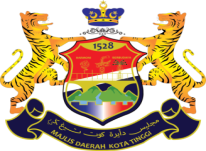 BORANG PERMOHONAN CUTI BERSALIN(Pekeliling Perkhidmatan Bilangan 5 Tahun 2017)Kepada:(Sila Masukkan Nama Jawatan dan Alamat Ketua Jabatan)Saya memohon menggunakan kemudahan Cuti Bersalin selama __________ hari mulai dari tarikh dijangka bersalin (EDD) / lebih awal dari tarikh dijangka bersalin * iaitu mulai ____________________ hingga ____________________. Tarikh dijangka bersalin saya ialah pada ____________________.Jumlah   Cuti   Bersalin   yang   telah   diambil   sebelum   ini   adalah   sebanyak____________________ hari daripada jumlah maksimum 360 hari.Bersama-sama ini disertakan dokumen sokongan daripada klinik/hospital Kerajaan atau swasta yang mengesahkan tarikh dijangka bersalin.Saya mengesahkan bahawa segala maklumat yang diberikan di atas adalah benar.Tandatangan pegawai:Nama pegawai:Tempat Bertugas (Bahagian/Seksyen/Unit):Tarikh:SOKONGAN & ULASAN KETUA JABATANPermohonan pegawai di atas adalah DISOKONG / TIDAK DISOKONG *.Ulasan:………………………………….(Tandatangan Ketua Jabatan)Cop Rasmi JawatanTarikh:Borang Kemas Kini Februari 20181(UNTUK KEGUNAAN IBU PEJABAT)Ulasan Urus Setia Seksyen Pengurusan Sumber Manusia	:Permohonan Cuti Bersalin kali keCuti Bersalin mulai tarikh EDD pada _____________ hingga ____________ ( ______ hari) atauCuti Bersalin Awal mulai _____________ hingga ____________ ( ______ hari)Disahkan bahawa permohonan di atas adalah teratur.………………………………….(Tandatangan)Cop Rasmi JawatanTarikh:KELULUSAN OLEH:(sila nyatakan nama Pelulus)Permohonan ini DILULUSKAN / TIDAK DILULUSKAN *.Ulasan:………………………………….(Tandatangan)Cop Rasmi JawatanTarikh:* Potong yang mana tidak berkenaan.EDD – Expected Delivery DateBorang Kemas Kini Februari 20182